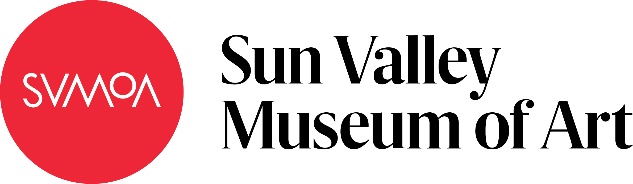 Mega MoleculesSubject: ScienceGrade Level: 6Lesson Plan: Seven 50-minute classes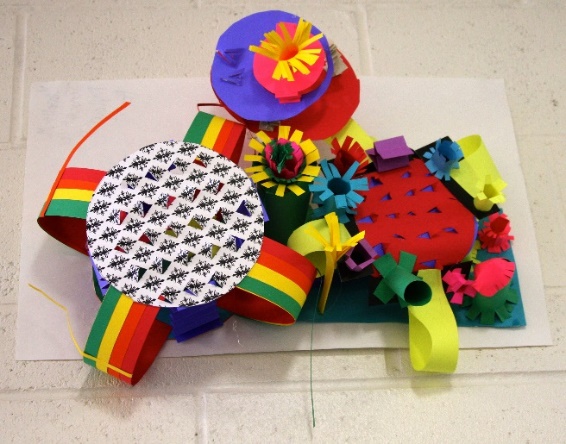 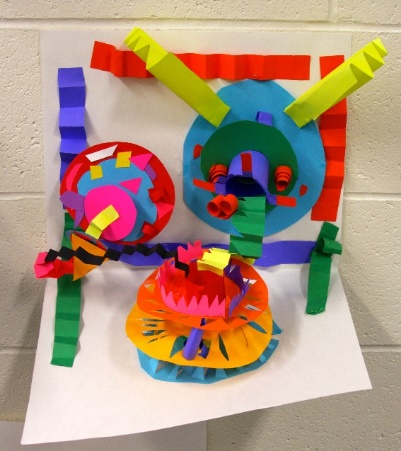 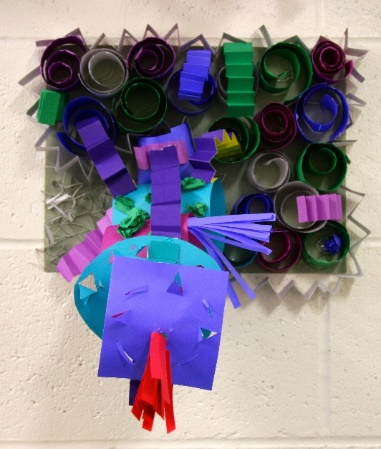 Small groups of students choose a molecule. Then, individually, students create the elements of the molecule compound using paper manipulation techniques including kirigami and quilling. The individual elements are then combined into one sculpture to create the compound. Objectives:Students will create an elementStudents will work together to create a moleculeStudents will present their work to the classStudents will write an artist’s statementBasic Outline of the Lesson:Introduce of the projectIntroduce the materials and let students experiment with themStudents create sculpturesIn small groups, students combine sculptures to create moleculesStudents present their moleculesStudents write their artist’s statementsArt Supplies: Miscellaneous colored paperMiscellaneous colored card stockPencils / erasersRulersCutting boardsX-ACTO knives / bladesScissorsGlue sticksHot glue guns / glue gun sticksTape Drawing paperTag board for presenting moleculesOther Resources:Examples of paper sculptures and how to manipulate paper (kirigami and quilling)Molecule list Slide show to introduce project and related artwork (see outline at the end of the lesson plan)Idaho State Learning Standards: Arts and Humanities: Anchor Standard 4: Convey meaning through the presentation/performance/production of an original work or unique interpretation of a work.Objective PR1.1 Combine knowledge and understanding from two or more disciplines to present/perform their original or interpreted works for an audience Objective PR1.2 Convey meaning through their presentation/performancePhysical Sciences: PS1-MS Matter and Its InteractionsPS1-MS-1. Develop models to describe the atomic composition of simple molecules and extended structures. Further Explanation: Emphasis is on developing models of molecules that vary in complexity. Examples of simple molecules could include ammonia and methanol. Examples of extended structures could include sodium chloride or diamonds. Examples of molecular-level models could include drawings, 3D ball and stick structures, or computer representations showing different molecules with different types of atoms.PS1.A: Structure and Properties of Matter Substances are made from different types of atoms, which combine with one another in various ways. Atoms form molecules that range in size from two to thousands of atoms. (PS1-MS-1)Academic Language:Subject area language: atom, compound, moleculeArt language: paper manipulation, quilling, kirigamiStudent Use of Vocabulary: Students will use the words when creating their projects, presenting their molecules and writing their artist statementsStudent Grouping:Students will work in small groups and individuallyInstruction:Day 1 – IntroductionIntroduce the project with a slide show (see additional resources)Questions to ask during the slide show include: What do you see? How do you think the artists created this art?Why do you think the artists created this art? How do you think these artists used science in their art? Explain the creative process for the projectDemonstrate paper manipulation techniquesKirigami (decorative paper cutting and folding)Quilling (rolling and gluing paper)If time remains, students can experiment with paper techniquesDay 2 – Artmaking Divide students into small groups based on compound /molecules and the number of elements in eachSome students can work alone if the atom has only one element Students should begin designing and sketching their sculptureDay 3 – ArtmakingDiscuss/demonstrate how to safely use an X-ACTO knife and glue gunStudents should start working on creating their sculptures, using the paper manipulation techniquesStudents should refer to their sketches when creating their elements	Day 4 – ArtmakingStudents should work on creating their sculpturesEncourage the students to finish their sculptures Day 5 – ArtmakingStudents should finish their elements Students should work in their groups to arrange and connect their sculptures on the poster boardStudents should use paper manipulation techniques to connect their sculpturesRemind students to put their names on the back of the poster board	Day 6 – PresentationStudent groups should prepare to present their sculptures to the class Students should present their sculptures to the classAt the end of the class, the teacher can collect student work to display in the hallDay 7 – Artist StatementsStudents should write their individual artists statementsAdditional Resources:Instructional video at svmoa.org https://charlesclary.com/http://www.crystalwagner.com/http://www.jenstark.com/http://www.kumiyamashita.com/http://www.petercallesen.com/home/http://roganbrown.com/home.htmlhttp://hubpages.com/art/paper-cutting-art-techniques-how-to-cut-intricate-patterns-projects-for-beginnersSlide Show Outline:Slide Examples:Examples of science and artExamples of paper artExamples of paper manipulation techniquesCutting / kirigamiFolding / shadowsQuillingStacking / layeringProject Goals:Choose a compound and determine what elements / molecules make up the compound you have chosenMake a plan of attack with your groupSketch your compositionBuild your compositionWrite an artist statementDisplay	Art used in the original slide show:“Specimen Case No. 12” by Roxy Paine“Neuron” by Roxy Paine“Daily Petri Dish” by Klari ReisRogan BrownChinese Paper CuttingJapanese KirigamiFrench Renaissance religious quilling and paper filigree (used to decorate books)Swiss and German folded and flat cut French silhouettes Mexican papel picado – fine tissue paper cut with chiselsMatisse drawing with scissorsJean or Hans Arp (Dada) – composition is left to chanceSachin Tekade paper cuttingPeter CallesenKumi YamashitaYulia Brodskaya“Daydream” by Lauri BrownJen StarkCrystal WagnerLauren ClayFunding for this lesson plan was made possible in part by the Institute of Museum and Library Services [MA-10-19-0563-19]. Additional funding provided by Wendy and Alan Pesky. 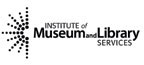 